
secretariaat RvKA (veranderd adres!): 
Nieuwe Herengracht 18, 1018 DP Amsterdam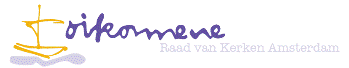 e-mail bestuur: raadvankerkenamsterdam@gmail.com website: www.rvkamsterdam.nlNieuwsbrief Raad van Kerken Amsterdam mei 2019
In deze Nieuwsbrief geven wij graag een aantal activiteiten door die door een van onze lidkerken of door organisaties waarmee wij verbonden zijn worden georganiseerd:
- de Protestantse Kerk Amsterdam houdt op 14 mei een inspiratieavond met de Anglicaanse theoloog en predikant Sam Wells over kerk zijn in deze tijd;
- op 18 mei wordt in de Oud-Katholieke Kerk een boek gepresenteerd “Een aartsbisschop aangeklaagd in Rome” met een klein symposium;
- op 24 mei organiseert het Oecumenisch Platform Noord Holland een ontmoetingsdag dag, waar goede voorbeelden en ervaringen met oecumenische vieringen worden gedeeld;
- de diaconie van de Evangelische Lutherse Gemeente Amsterdam organiseert een essaywedstrijd over een “heilzame verwerking van het slavernijverleden.  Maar eerst geven wij kort nieuws over onze eigen activiteiten

1. Komende activiteiten van de Raad van Kerken Amsterdam
Op donderdag 16 mei is de volgende Algemene Vergadering van onze Raad. In deze vergadering staat het werk van onze Taakgroep Vluchtelingen centraal. Daarnaast trekken we conclusies naar aanleiding van eerdere gesprekken over de rol die de Raad van Kerken Amsterdam wil en kan spelen in het publieke domein.
Belangstellenden zijn welkom. De AV is in de Doopsgezinde Kerk, Singel 452, aanvang 19.30 uur (inloop vanaf 19.00 uur). 

Op donderdag  20 juni is onze Algemene Vergadering te gast bij de Protestantse Gemeente Zuidoost. 
Het is een jaarlijkse traditie dat de leden van de AV een van onze lidkerken bezoeken.  De PGZO ontvangt ons met vijf andere kerken met wie zij Kerkcentrum De Nieuwe Stad delen.  Zij zullen een beeld geven van hun samenwerking. 
Ook hierbij zijn belangstellenden welkom. Maar wel graag even aan ons melden op ons mailadres.  
De avond begint om 19.00 uur met een maaltijd (inloop vanaf 18.30 uur). 

Op zondag 23 juni gaan we  met ons “Kerkenpad” - waarbij we een dienst/ viering bij onze lidkerken bijwonen, op bezoek bij de Waalse Kerk.  De dienst begint om 11.00 uur. Daarna is er een ontmoeting met gemeenteleden. 
Mocht u meewillen, laat het ons dan via de mail weten.   


Zaterdag 28 september organiseren wij voor de tweede keer een Korenfestival. Diverse koren uit onze lidkerken/ gemeenten/ parochies zullen daar vanuit hun traditie een aantal liederen zingen. 
Ook zullen alle koren en bezoekers samen enkele liederen zingen. Het is ook een gelegenheid mensen uit al onze lidkerken te ontmoeten. 
Plaats: Oude Lutherse Kerk. Aanvang: 14.00 uur.  Nadere gegevens volgen. 
2. Dinsdagavond 14 mei: Inspiratieavond met Anglicaanse theoloog en predikant dr Sam WellsDe Protestantse Kerk Amsterdam en de Protestantse Diaconie is het gelukt om deze beroemde invloedrijke theoloog en predikant van St. Martin in the Fields naar Amsterdam te halen, in de verwachting dat hij ons hoopvol-realistisch kan inspireren over vernieuwing van de kerk. 
Deze avond staat ook open voor vertegenwoordigers van andere kerken. 
Plaats: De Hermitage. Tijd: 20-22 uur (inloop vanaf 19.30 uur).
Zie voor meer informatie de bijgevoegde flyer.

3. Zaterdagmiddag 18 mei: Boekpresentatie in de Oud-Katholieke Kerk
De pastoor van de parochie en bisschop van Haarlem, Dick Schoon, heeft de dagboeken van aartsbisschop Petrus Codde  van zijn bezoek aan Rome in 1700-1703 vertaald en toegelicht. Dit bezoek werd aanleiding dat  er sindsdien twee gescheiden katholieke kerkgenootschappen zijn. Over dit boek zullen verschillende theologen spreken. 
Plaats: Oude-Katholieke Kerk, Ruysdaelstraat 39. Tijd 14.00–16.00 uur
Zie voor meer informatie de bijgevoegde flyer.

4. Vrijdag 24 mei: Werkbezoek De Egmonden: 
Oecumenische Viering. Hier valt iets te beleven!
Het Oecumenisch Platform Noord Holland (opvolger van de Provinciale Raad van Kerken) 
organiseert een eerste werkbezoek, bij de Oecumenische Werkgroep De Egmonden. 
De dag wil ons door goede voorbeelden en ervaringen te delen inspiratie geven voor het organiseren van Oecumenische Vieringen. 
Zie voor meer informatie de bijgevoegde flyer.

5. Essaywedstrijd “Heilzame verwerking van het slavernijverleden voor ´wit` en ´zwart´”
De diaconie van de Evangelisch-Lutherse Gemeente Amsterdam, NiNsee (Nationaal instituut Nederlands slavernijverleden) en de Evangelische Broedergemeente Amsterdam Stad & Flevoland organiseren een essaywedstrijd over het Nederlandse Slavernijverleden en de rol van de kerken. 
Tot 15 september kunnen essays worden ingestuurd. 
De prijsuitreiking zal plaatsvinden tijdens een symposium op zaterdag 23 november in de Oude Lutherse Kerk.
Zie voor meer informatie de bijgevoegde flyer. 

 
  